14 марта в с. Новый прошло собрание по итогам года 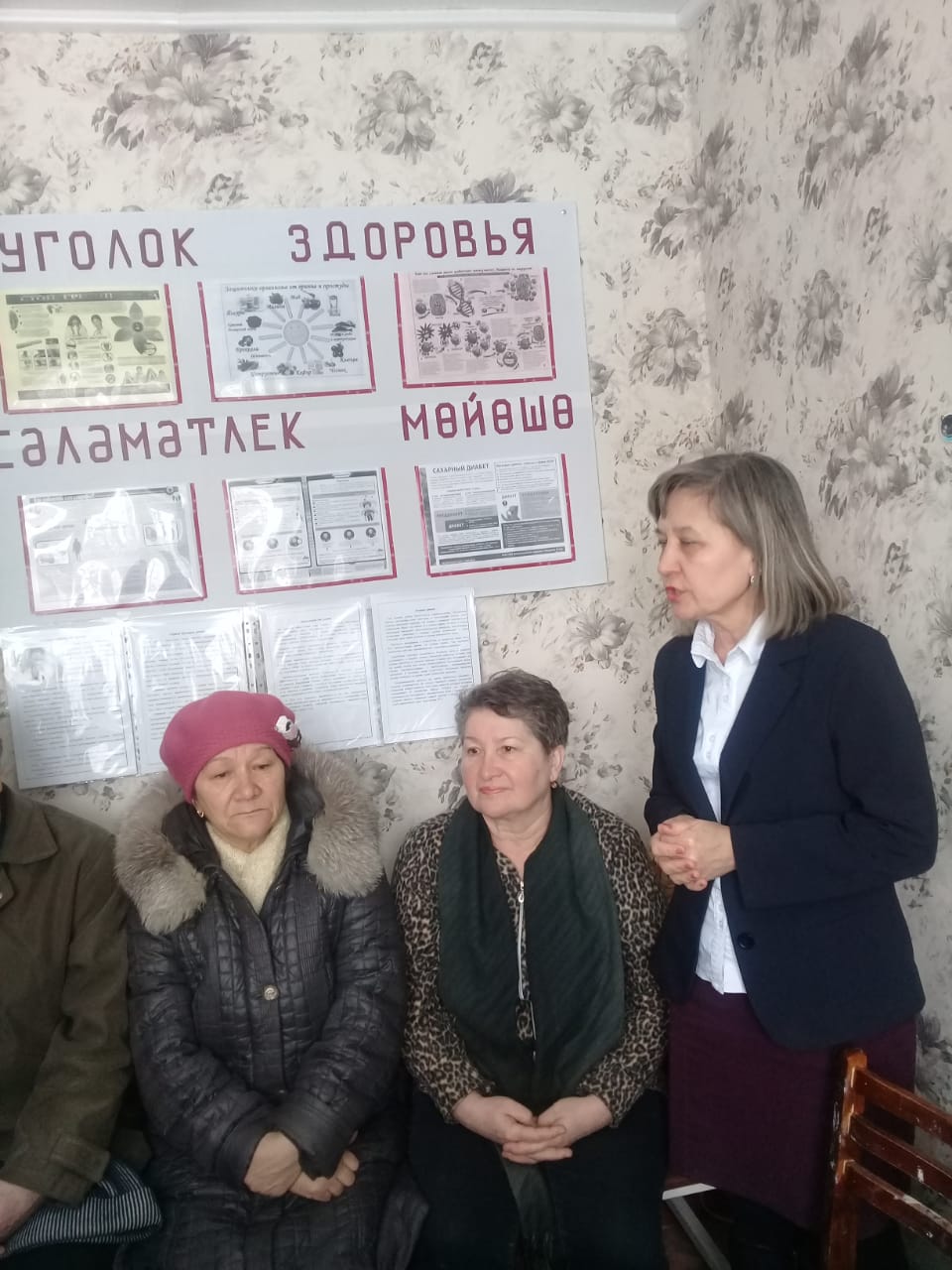 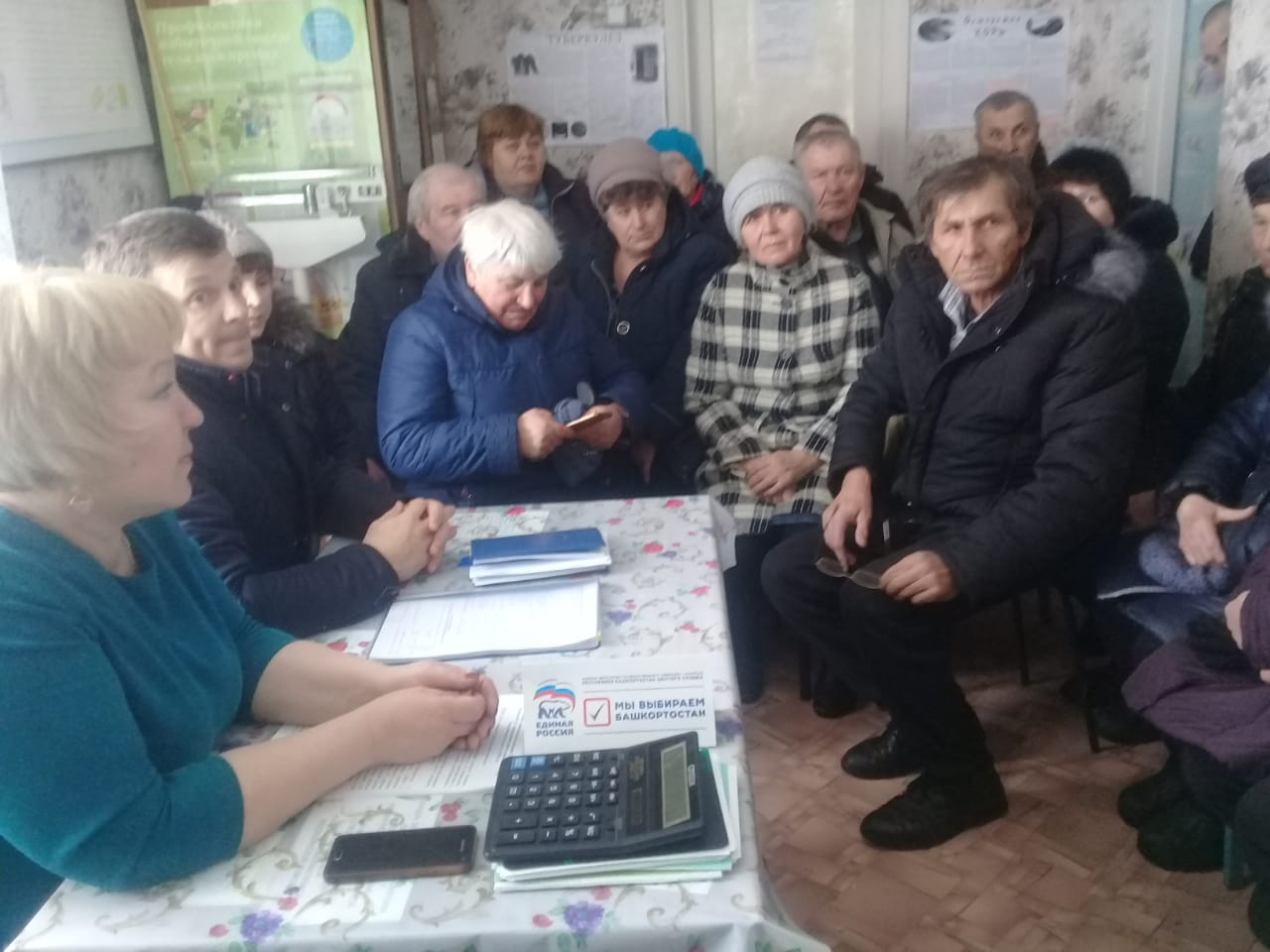 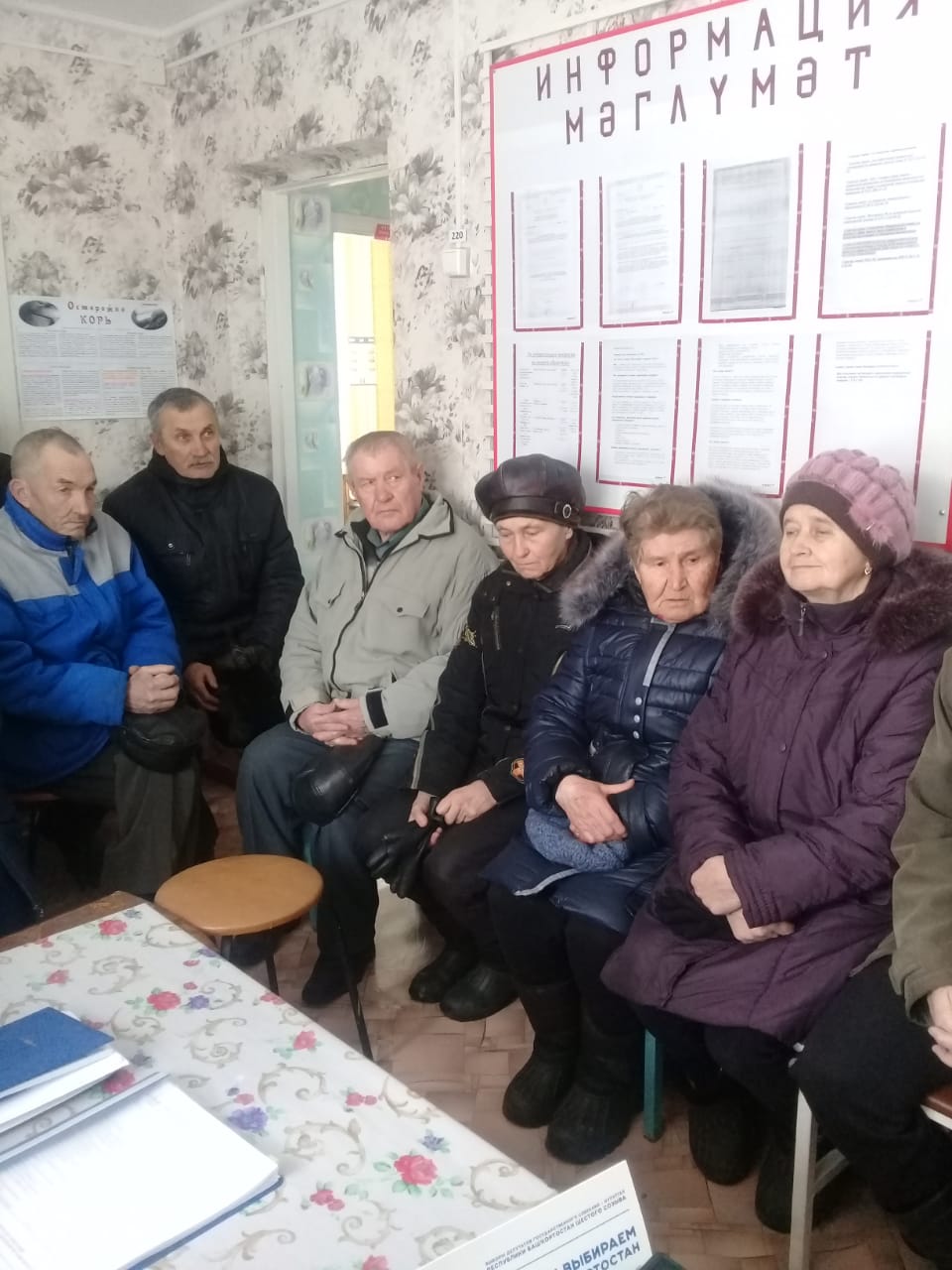 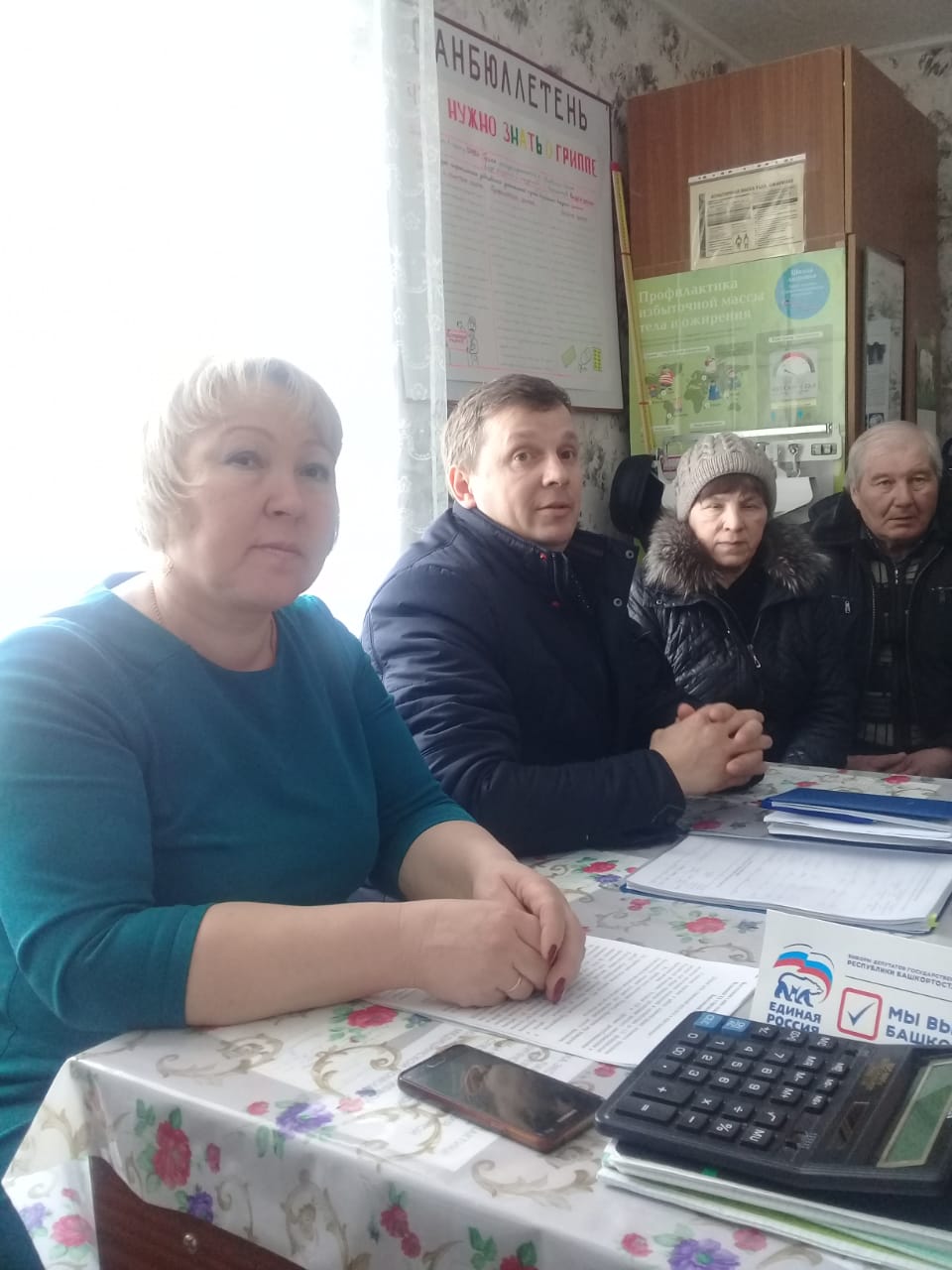 